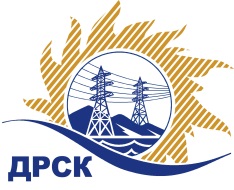 Акционерное Общество«Дальневосточная распределительная сетевая  компания»     (АО «ДРСК»)Протокол №148/УТПиР-Р заседания Закупочной комиссии по запросу предложений в электронной форме с участием только субъектов МСП  на право заключения договора на выполнение работ: «Реконструкция ВЛ 0,4 кВ г. Биробиджан для улучшения качества электроэнергии  филиал ЭС ЕАО».                                                             (Лот № 166).СПОСОБ И ПРЕДМЕТ ЗАКУПКИ: запрос предложений в электронной форме с участием только субъектов МСП на право заключения договора на выполнение работ «Реконструкция ВЛ 0,4 кВ г. Биробиджан для улучшения качества электроэнергии  филиал ЭС ЕАО».  (Лот № 166).КОЛИЧЕСТВО ПОДАННЫХ ЗАЯВОК НА УЧАСТИЕ В ЗАКУПКЕ: 3 (три) заявкиКОЛИЧЕСТВО ОТКЛОНЕННЫХ ЗАЯВОК: 0 (ноль) заявок.ВОПРОСЫ, ВЫНОСИМЫЕ НА РАССМОТРЕНИЕ ЗАКУПОЧНОЙ КОМИССИИ: О рассмотрении результатов оценки первых частей заявок О признании заявок соответствующими условиям Документации о закупке по результатам рассмотрения первых частей заявокРЕШИЛИ:По вопросу № 1Признать объем полученной информации достаточным для принятия решения.Принять к рассмотрению первые части заявок следующих участников:По вопросу № 2Признать первые части заявок следующих Участников:206582130721671соответствующими условиям Документации о закупке и принять их к дальнейшему рассмотрению Секретарь Закупочной комиссии 1 уровня  		                                        М.Г. ЕлисееваИсп. Чуясова.Тел. (4162) 397-268г.  Благовещенск«11» февраля 2019 года№п/пДата и время регистрации заявкиИдентификационный номер Участника11.01.2019 06:462065814.01.2019 09:442130715.01.2019 03:0421671№п/пДата и время регистрации заявкиИдентификационный номер Участника11.01.2019 06:462065814.01.2019 09:442130715.01.2019 03:0421671